		Agreement			Concerning the Adoption of Harmonized Technical United Nations Regulations for Wheeled Vehicles, Equipment and Parts which can be Fitted and/or be Used on Wheeled Vehicles and the Conditions for Reciprocal Recognition of Approvals Granted on the Basis of these United Nations Regulations*(Revision 3, including the amendments which entered into force on 14 September 2017)_________		Addendum 98 – UN Regulation No. 99		Revision 3 – Amendment 5Supplement 14 to the original version of the Regulation – Date of entry into force: 28 May 2019		Uniform provisions concerning the approval of gas-discharge light sources for use in approved lamps of power-driven vehiclesThis document is meant purely as documentation tool. The authentic and legal binding texts is: -	ECE/TRANS/WP.29/2018/89._________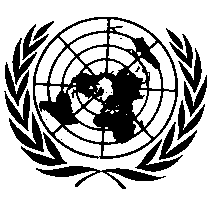 UNITED NATIONSParagraph 2.4.2., amend to read:"2.4.2.	An approval code shall be assigned to each type approved. This approval code shall consist of Section 3 of the approval number.2The same Contracting Party may not assign the same code to another type of gas-discharge light source. If the applicant so desires the same approval number (and the same correlating approval code) may be assigned to both gas-discharge light sources emitting white and selective yellow light (see paragraph 2.1.2. above)."Footnote 2, amend to read:"2	1958 Agreement, Revision 3, Schedule 4 (E/ECE/TRANS/505/Rev.3)."Paragraph 2.4.5., amend to read:"2.4.5.	If the applicant has obtained the same approval number (and the same correlating approval code) for several trade names or marks, one or more of them will suffice to meet the requirements of paragraph 2.3.1.1 above."Annex 2, amend to read:"… Approval No:............................................	Extension No:.........................................Approval Code:............................................1.	Gas-discharge light source	- category .....................................................		- rated wattage ..............................................…"Annex 3, amend to read:"Annex 3		Example of the arrangement of the approval mark(See paragraph 2.4.4. of this Regulation)	The above approval mark affixed to a gas-discharge light source indicates that the light source has been approved in the United Kingdom (E 11) under the approval code 0001."E/ECE/324/Rev.1/Add.98/Rev.3/Amend.5−E/ECE/TRANS/505/Rev.1/Add.98/Rev.3/Amend.5E/ECE/324/Rev.1/Add.98/Rev.3/Amend.5−E/ECE/TRANS/505/Rev.1/Add.98/Rev.3/Amend.524 June 2019